ORDIN nr. 7324/C din 16 decembrie 2020 pentru aprobarea Procedurii de înscriere/radiere a menţiunilor provizorii în/din Registrul beneficiarilor reali ţinut de Oficiul Naţional al Registrului ComerţuluiÎn temeiul dispoziţiilor art. 19 alin. (5) lit. a), alin. (7), (71) şi (72) din Legea nr. 129/2019 pentru prevenirea şi combaterea spălării banilor şi finanţării terorismului, precum şi pentru modificarea şi completarea unor acte normative, cu modificările şi completările ulterioare,în conformitate cu dispoziţiile art. VIII alin. (7) din Ordonanţa de urgenţă a Guvernului nr. 111/2020 privind modificarea şi completarea Legii nr. 129/2019 pentru prevenirea şi combaterea spălării banilor şi finanţării terorismului, precum şi pentru modificarea şi completarea unor acte normative, pentru completarea art. 218 din Ordonanţa de urgenţă a Guvernului nr. 99/2006 privind instituţiile de credit şi adecvarea capitalului, pentru modificarea şi completarea Legii nr. 207/2015 privind Codul de procedură fiscală, precum şi pentru completarea art. 12 alin. (5) din Legea nr. 237/2015 privind autorizarea şi supravegherea activităţii de asigurare şi reasigurare,având în vedere prevederile art. 13 şi 36 din Hotărârea Guvernului nr. 652/2009 privind organizarea şi funcţionarea Ministerului Justiţiei, cu modificările şi completările ulterioare,ministrul justiţiei emite următorul ordin:Art. 1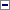 Se aprobă Procedura de înscriere/radiere a menţiunilor provizorii în/din Registrul beneficiarilor reali ţinut de Oficiul Naţional al Registrului Comerţului, prevăzută în anexă.Art. 2Modalitatea de transmitere a datelor şi documentelor privind înscrierea, respectiv radierea menţiunilor provizorii în/din Registrul beneficiarilor reali va face obiectul unui protocol de colaborare între Oficiul Naţional al Registrului Comerţului, denumit în continuare ONRC, şi Oficiul Naţional pentru Prevenirea şi Combaterea Spălării Banilor, denumit în continuare ONPCSB.Art. 3ONRC şi oficiile registrului comerţului de pe lângă tribunale vor duce la îndeplinire prevederile prezentului ordin.Art. 4- Anexa face parte integrantă din prezentul ordin.Art. 5Prezentul ordin se publică în Monitorul Oficial al României, Partea I.Art. 6Prezentul ordin intră în vigoare în termen de 45 de zile de la data publicării în Monitorul Oficial al României, Partea I.-****-ANEXĂ:PROCEDURĂ de înscriere/radiere a menţiunilor provizorii în/din Registrul beneficiarilor reali ţinut de Oficiul Naţional al Registrului ComerţuluiPublicat în Monitorul Oficial cu numărul 1323 din data de 31 decembrie 2020PROCEDURĂ din 16 decembrie 2020 de înscriere/radiere a menţiunilor provizorii în/din Registrul beneficiarilor reali ţinut de Oficiul Naţional al Registrului ComerţuluiArt. 1Prezenta procedură priveşte schimbul de informaţii şi de documente între autorităţile/entităţile la care se referă art. 19 alin. (7)-(72) din Legea nr. 129/2019 pentru prevenirea şi combaterea spălării banilor şi finanţării terorismului, precum şi pentru modificarea şi completarea unor acte normative, cu modificările şi completările ulterioare, denumită în continuare Legea nr. 129/2019.Art. 2(1)În vederea asigurării caracterului adecvat, corect şi actualizat al informaţiilor cuprinse în Registrul beneficiarilor reali, Oficiul Naţional al Registrului Comerţului (ONRC) verifică, unde este cazul, concordanţa între datele înscrise în registrul comerţului central computerizat şi datele privind beneficiarii reali.(2)În cazul existenţei unor neconcordanţe între datele menţionate la alin. (1), ONRC actualizează evidenţele proprii, în cazul datelor completate anterior din oficiu sau, după caz, sesizează Oficiul Naţional pentru Prevenirea şi Combaterea Spălării Banilor (ONPCSB), în cazul unor neconcordanţe existente în declaraţiile privind beneficiarii reali.Art. 3Informarea ONPCSB şi a ONRC, în condiţiile art. 19 alin. (7) şi (71) din Legea nr. 129/2019, priveşte atât autorităţile care au acces la Registrul beneficiarilor reali prevăzute de art. 19 alin. (8) lit. a) din Legea nr. 129/2019, cât şi entităţile raportoare.Art. 4(1)Autorităţile care au acces la Registrul beneficiarilor reali, în măsura în care această cerinţă nu interferează nejustificat cu atribuţiile lor legale, informează ONPCSB şi ONRC cu privire la orice neconcordanţă între informaţiile disponibile în Registrul beneficiarilor reali şi informaţiile privind beneficiarii reali pe care le deţin.(2)Informarea prevăzută la alin. (1) va fi făcută de îndată, cu semnătură electronică calificată, la o căsuţă de e-mail pusă la dispoziţie în acest sens de ONRC şi va cuprinde datele pe care le deţin privind beneficiarii reali, cu indicarea exactă a neconcordanţei sesizate faţă de datele înregistrate în Registrul beneficiarilor reali.Art. 5(1)Entităţile raportoare prevăzute la art. 5 din Legea nr. 129/2019, după consultarea Registrului beneficiarilor reali, informează ONPCSB şi ONRC cu privire la orice neconcordanţă între informaţiile disponibile în Registrul beneficiarilor reali şi informaţiile privind beneficiarii reali pe care le deţin.(2)Informarea prevăzută la alin. (1) va fi făcută de îndată, cu semnătură electronică calificată, la o căsuţă de e-mail pusă la dispoziţie în acest sens de ONRC şi va cuprinde datele pe care le deţin privind beneficiarii reali, cu indicarea exactă a neconcordanţei sesizate faţă de datele înregistrate în Registrul beneficiarilor reali.Art. 6Informarea ONRC prevăzută la art. 4, respectiv art. 5 se poate transmite, în original, şi prin poştă sau curier.Art. 7Pe baza informaţiilor transmise potrivit art. 4, 5, respectiv art. 6, ONRC va înscrie, din oficiu, în Registrul beneficiarilor reali, o menţiune provizorie cu privire la existenţa neconcordanţei privind datele înregistrate anterior în Registrul beneficiarilor reali.Art. 8(1)După soluţionarea neconcordanţei, la solicitarea ONPCSB, ONRC radiază menţiunea şi păstrează datele înregistrate anterior înscrierii acesteia.(2)Pentru transmiterea de către ONPCSB, pe cale electronică, cu semnătură electronică calificată, a adresei prin care solicită, după soluţionarea neconcordanţei, radierea menţiunii provizorii, ONRC pune la dispoziţia ONPCSB o căsuţă de e-mail special destinată acestei corespondenţe.Publicat în Monitorul Oficial cu numărul 1323 din data de 31 decembrie 2020Ministrul justiţiei,Marian Cătălin Predoiu